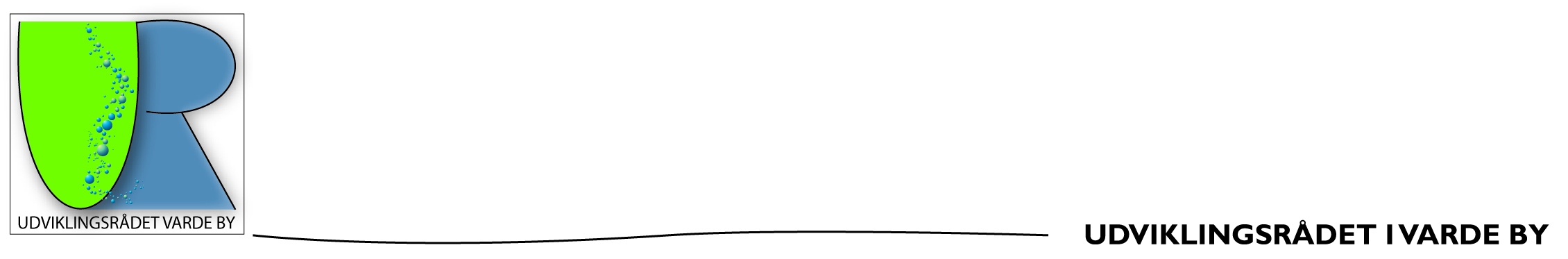 Referat fra møde i UR VBOnsdag 23.11.22 kl. 17:45 i FrivillighusetDagsorden Deltagere: 	UdviklingsrådetAfbud:	Ernst, Henrik, IngeFraværende: 	Jack, MichaelGodkendelse af referat fra sidste møde (UR Mødedelen)GodkendtØkonomi og budget Kort status fra Ernst: 	(Afbud, men kort notits modtaget…)Bankbeholdning: 57.300, - kr., men mangler regning på ca. 15.000, - kr. vedr. slåning af byengen, så reel beholdning er 42.300, - kr. (?? Regning fra lys på Fogtmanns Plads…. Modtaget/Betalt??)Nyt fra formanden (Kåre) m.m.Indkommet post/Info Runddeling af kopi af høringssvar??? Kåre uddelte kopier.Slotsparken – høring? PH siger uge 50 skulle det komme. Avisaktuelt med kommentarer fra Udvalgsmedlemmer (Plan og Teknik). Kommentarer?Diskussion og meningsudveksling. PEB / Varde Kommune: Kunst på Nicolai kirkeplads og på Ribevej/Roustvej v/Loop. Omdelt.Notits: Der søges ny leder til Frivillighuset (Afløser til Claus Dixen Møller, som vil nyde sit otium og involvere sig i andet direkte frivilligt arbejde.) Flemming Schantz forslag om 8-10 korttidsparkeringspladser på Torvet langs vejen i prøveperiode.Medunderskrive/accept? Afprøvning vil give evidens til diskussioner og dette forslag er blandt mange forskelligartede ønsker blandt de mest moderate ved. Parkering på Torvet. (Kladdebrev vedlægges og afventer vores tilbagemelding)Vi kan tilslutte os, især når det er et ønske fra Varde Handel. Flemming melder tilbage til Schantz.Kåre har talt med Malene/Varde Handel og der er en aftale undervejs med Varde Handel om roll ups / anden info i tomme butikslokaler vedr. Udviklingsplan og aktiviteter.En roll up med QR kode link pr. indsatsområde/gruppe i Udviklingsplanen på hjemmesiden. Dvs. 4 stk. (á ca. 800,00 kr. inkl. moms => 3.200, - kr.)  Preben prøver at skaffe materiale i højere opløsning ved Kommunen. Materiale til Jens, som så laver opsætning til PE Offset til tryk.Evt. kombination med TV og cirkulær præsentation på skærmen...?MøderMøde med Kommunen 8/11: Velkomstside Sidste rettelser og opdatering gennemgået. Går i luften så snart de sidste ting er rettet.Dialogmøde med Plan og Teknik 17/11 kl. 17 – 19 Rundtur gennemført til 3/5 steder på pivkold aften, så de to på distancen blev udeladt. (Cykelsti til Nysø og Søndergade/Ribevej).Evaluering og kommentarer til rundgang – Reaktion/Svar til Udvalget? (Se også bilag)Afventer Lisbeth Lindings referat og svarer så på det.Grundlæggende føler vi os ikke hørt eller taget ind, men tværtimod hele tiden skubbet tilbage til: Skaf nogle penge, dokumenter med tegninger (og betal selv) og send til Kommunen – FØRST DA vil man kigge på det… Hvor er det proaktive drive i Kommunen om hvor man vil hen? Vi sparrer og spiller bolde ind, men føler ikke de bliver grebet.FUR Møde 1/12 Inge og Kåre deltager. Speciel bevågenhed på om Mogens Pedersen fortsætter med ændringer i setup for Udviklingsrådene…!?Møde på byengen med Kommunens Natur TeamErnst – Afholdt nyt møde på engen med Terese – refereres når Ernst deltager igen.Varde Handel Møde 8/11 orientering.CP foreslår at gadelamper tændes tidligere, når der er arrangementer f.eks. Black Friday. Vi nævner for Malene/Varde handel mandag, men er måske nærmere Kommunen, men spiller bolden videre via Varde handel.Andet?Udviklingsplan – Opfølgning på møde med grupperne:Møder/Kontakter – Foreslås, at vi (Kåre) kontakter Nadia for at høre om de kan organisere at de stiller med et par medarbejdere til at informere om fondssøgning VK og eksterne til realisering af udviklingsplanerne.Driften af grupperne – hvor ligger den. Alle UR medlemmer bedes skubbe til grupperne og finde ud af om der er drift, uden at tage helt over, men holde gruppen samlet og i drift. Vi laver PIXI bog med QR kode til hele planen på hjemmesiden.Preben og Flemming: Levende bymidter m/Varde Handel => Arbejdsgruppe – Kontakte Malene m.fl. for aktivitet.PH foreslog endnu et møde fokuseret på at facilitere gruppernes arbejde – lade dem mødes og arbejde/tale sammen og arbejde med deres projekter. Aktion? Ovennævnte + understøttende involvering og gruppearbejde på næste samling.Bordet rundt (Kun kort input/status for mødedeltagelse, aktiviteter m.m.)Flemming og Jens mangler opfølgning med Jesper Brodersen vedr. AutocamperpladsJens har haft møde med Pyt-Ege gruppen: Friluftsrådet har bevilliget en ”grillhytte” – arbejdet pågår. Dertil arbejdsdag på lørdag 26. og Jens deltager. Desuden søger han om penge fra Kommunen til at matche de midler, der er indkommet fra anden side.Jens har talt med PEB og han står fortsat ved tilbud om 200.000, - kr. til del af omkostninger ved Søndergade/Ribevej projekt forudsat, at der sker noget handling og at Kommunen spiller med.Diverse ProVarde invitationer er gået ud via ProVardes nyhedsbrev – hvis interesse kan vi tilmelde os under organisationer. Bl.a. har Varde Kunstforening et arrangement med rundvisning på Frello museet og også Nytårskuren kan findes her.Arrangementer Nissernes by – bidrage til juleriet?Sidste år valgte vi at betale for Chris Graversens lirekassespil i juledagene… Noget i år?Vi vil gerne sponsorere igen ved behov = kr. 2.000, - for afvekslende spil i gaderne i december.Flemming m.fl. nævner for Malene ved næste møde med Varde Handel.Middelalderfestival gentages 2024Fokus for URVB ved næste afholdelse? Hvis stadig på Nicolai Kirkeplads:Ny tavle med info – afløse eksisterende tavle med ny grafisk opdateret tavle… Kopi af minimurernes Sct. Nicolai kirke opsat på pladsen. Del af ny kommunikation/attraktion, med tilhørende reference til at se mere i Minibyen.Måske 7-kanten til at lave små skuespil på pladsen under festivalNæste ordinære møde sætter vi plan og ansvar med involvering af flere aktivt i arrangementet. Varde Å Dag 20/8 2023 Tilsagn fra URVB om større involvering i planlægning og udførsel af Varde destination aktiviteter. Overordnet koordinator Preben og Varde koordinator Flemming kalder til møde, når processen igangsættes.8/2 er der styregruppemøde 19:00 – Deltagere: Flemming – andre byder ind snarest.URVB Julefrokost Inge booker og organiserer julefrokost 13/12 på Jacobi Brew (som sidst) (Mad fra Føtex slagter)Tilmelding så Inge kan bestille: Inge, Flemming, Henrik, Ernst, Kåre, Carsten P, Carsten S., Poul Henning, Preben og Jens. (Afbud fra Michael pga. job) Vi starter til sædvanlig tid 17:45 i Frivillighuset og er så på Jacobi Brew kl. 18:30.EventueltJens undrer sig over, at Varde by ikke får nye industrivirksomheder, men i oplandet bobler det af aktivitet, hvad er årsagen? Retorisk spørgsmål, men værd at bringe i spil ved div. snakke med Kommunens politikere og embedsmænd!?Kåre tager snak med Jack for at høre om hans interesse i fortsat at være en del af Udviklingsrådet, da han det meste af denne periode har være fraværende.Møder: 26/4, 24/5 inkl. konstituering, 28/6, Ferietid, 23/8, 27/9, 26/10, 23/11, 13/12 (Julefrokost), 25/1, 22/2, 22/3 Generalforsamling, 25/4 Inkl. konstituering. (Alle disse mødedatoer ER booket i Frivillighuset til start kl. 17:45)